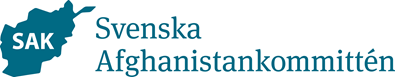 Protokoll årsmötet SAK Malmö Datum och tid: Den 18 mars 2021, kl:18.00Plats: Zoom Mötets öppnandeOrdförande Nader välkomnade alla och förklarade mötet öppnat.  Val av ordförande och sekreterareStaffan valdes till ordförande och Enayat till sekreterareVal av justerareLudvig Sundin och Ahmed Maghsud valdes som justerare Frågan om årsmötets utlysandeMötet beslutade att anse årsmötet behörigt utlyst.Fastställande av dagordningMötesordföranden föredrog dagordningen med en fråga om val av kassören skulle vara en punkt på dagordningen. Mötet beslutade att nya styrelsen beslutar om val av kassör och därmed mötet godkände dagordningen. VerksamhetsberättelseMötesordförande läste upp verksamhetsberättelse som godkändes av mötet. RevisionsberättelseMötesordförande läste upp revisionsberättelse som godkändes av mötet. Frågan om styrelsens ansvarsfrihetStyrelsen beviljades ansvarsfrihet. Ev: förslag på verksamhetsplan/budgetIngen verksamhetsplan, mötet beslutade att styrelsen som väljs får ta fram ett sådant. Inget förslag till budget och frågan delegerades till nya styrelsen. MotionerInga inkomna motioner till årsmötet. Det finns möjlighet som enskild medlem eller tillsammans med lokalförening skicka motion senast 2 april.  Frågan om SAK-Malmö ska fortsätta som enskild lokalkommitté i framtiden Mötet bestämde att nya styrelsen får lyfta den frågan och diskutera vid annat tillfälle. Valberednings förslag Valberedningens förslag läste upp. samtliga på återval: Nader Barekzai som ordförande, Ilse Wahlroos , Hilmand Agha, Arezo Husaini som styrelseledamöter.Khaled Barak och Ahmed Maghsud som revisorer. Khaled och Ahmed meddelade också att de står till förfogande för omval till valberedningen.Val av ordförande till styrelsenMötet återvalde Nader Barekzai till ordförande. Val av 3 styrelseledamöterIlse Wahlroos, Hilmand Agha, Arezo HusainiVal av revisorer och valberedningKhaled Barak och Ahmed Maghsud återvaldes som revisorer och valberedning.Övriga frågoringa övriga frågorMötets avslutandeMötesordförande Staffan förklarade mötet avslutat.Efter mötet berättade Enayat Adel, föreningshandläggare på SAK, kort om senaste politiska läget kring fredsprocessen.